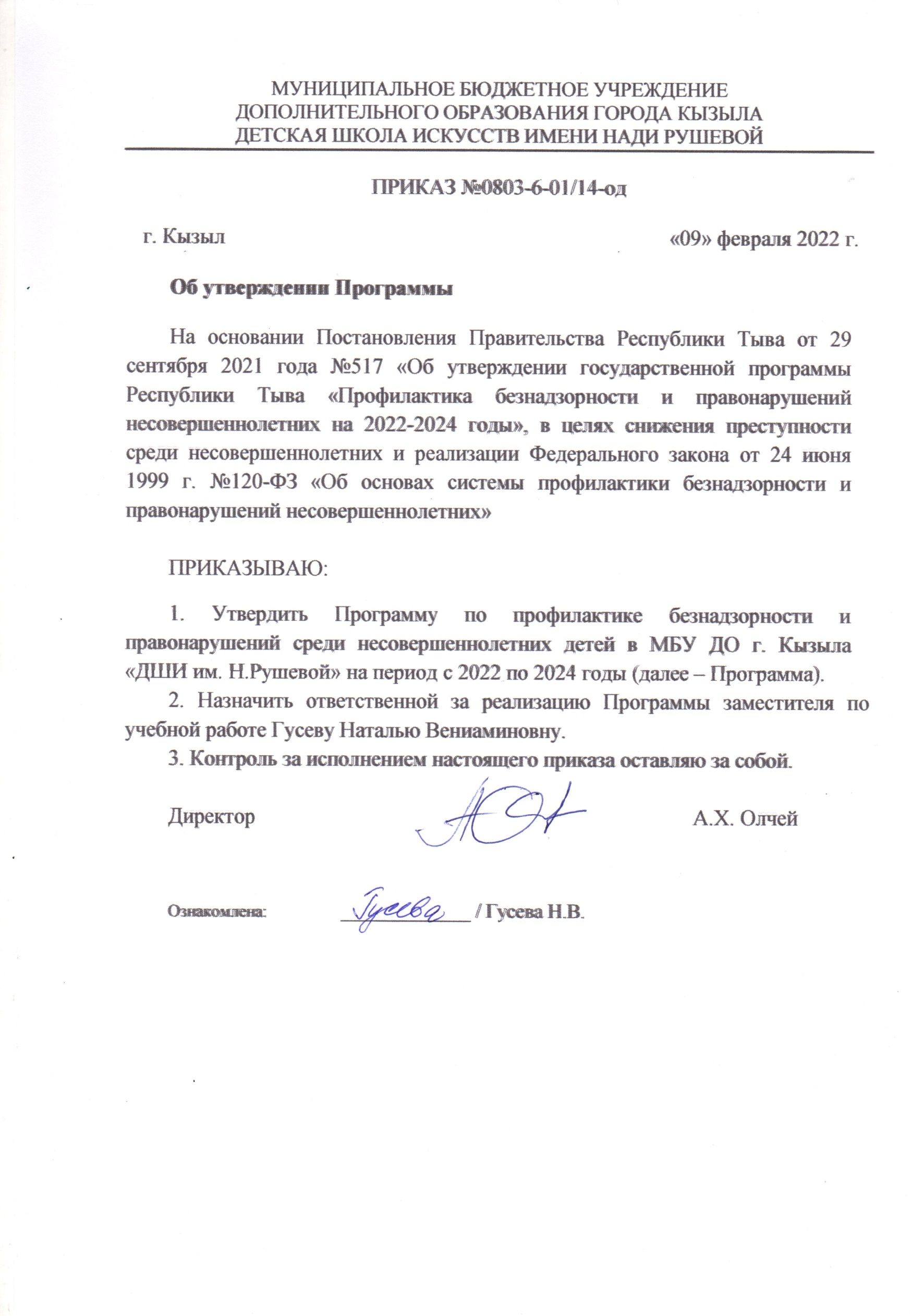 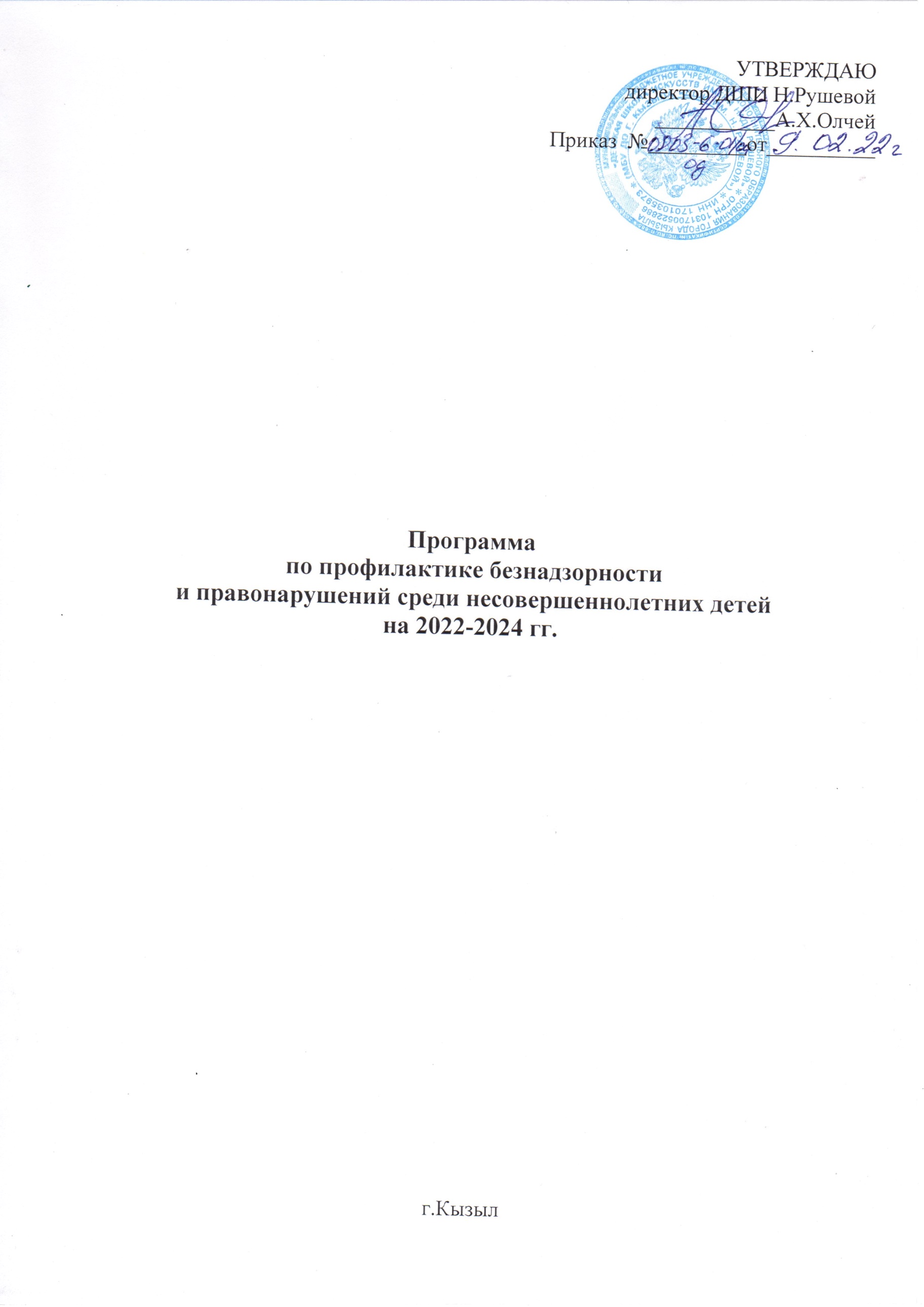 ПаспортАктуальностьИндикатором эффективности социальной политики государства выступает социальное здоровье общества. Профилактика правонарушений среди несовершеннолетних детей– сложная социальная задача. В значительной мере нарушены прежние устаревшие стереотипы поведения, нормативные и ценностные ориентации. Несовершеннолетние дети утрачивают смысл происходящего и зачастую не имеют определенных жизненных навыков. Они совершают антиобщественные поступки, правонарушения, в этом возрасте они не готовы к их преодолению и страдают от возможных негативных последствий Большинство несовершеннолетние дети вырастают достойными гражданами своей страны. По сравнению с преступлениями взрослых преступления лиц, не достигших совершеннолетия, как правило, менее опасны. Большую часть  всех преступлений несовершеннолетних составляют хищения предметов, представляющих для подростков непосредственно потребительский интерес (сладости, спиртное, спортивные принадлежности, мобильные телефоны), а также менее опасные виды хулиганства. К опасным последствиям в ряде случаев могут привести неосмотрительные действия несовершеннолетних детей, пренебрегающих обычными правилами предосторожности (например, разогревание на костре найденных взрывоопасных предметов, неосторожное обращение с огнем и др.). В последнее время несколько увеличилось число угонов автомашин. Большинство преступлений несовершеннолетние совершают по месту жительства, учебы, работы или вблизи от них и, как правило, после 22 ч. Значительна доля преступлений (особенно хулиганства), совершенных в нетрезвом состоянии, а также группами, состоящими из 2 - 3 человек        Подростковый возраст традиционно считается проблемным периодом в ходе формирования и развития личности. Подросток всем своим поведением старается доказать, что он уже не ребенок. Иногда излишнее желание стать взрослым или наоборот неприятие этого, толкает подростков на совершение различного рода преступлений. Также следует принять во внимание тот факт, что большинству подростков свойственны противоречивые психологические особенности: чаще всего это чувствительность, ранимость, тревожность, сочетающиеся с конфликтностью, вспыльчивостью и даже агрессивностью. Многим подросткам присуще стремление освободиться от навязчивого контроля и опеке родителей; критически относятся они и к ценностям, существующим в обществе. Нередко подростки доказывают, что они «уже не дети», подражая внешним признакам взрослости. В этом возрасте подросткам важно чувствовать себя успешными и признанными другими людьми – сверстниками. Если подростку не удаётся добиться успеха в учебе, спорте, общественной жизни, тут – то и начинаются нарушения дисциплины, прогулы и правонарушения. Некоторые правонарушения подростки совершают ради любопытства, из – за желания развлечься, показать силу, смелость, утвердиться в глазах сверстников. И чем старше становиться подросток, тем чаще их поведение становиться асоциальным.Пояснительная записка      Профилактика правонарушений среди подростков включает в себя комплекс мер. Этот комплекс объединяет в себя не только усилия различных инстанций и учреждений, совокупность различных мер по организации педагогической помощи подросткам их родителям, но и различные виды работы с несовершеннолетними детьми во времени, в зависимости от их возраста, степени развития, индивидуально-психологических особенностей и других факторов роста и развития, необходимых для этого условий. Наличие программ по профилактике правонарушений в образовательных учреждениях уже как неотъемлемая часть учебно – воспитательного процесса. Реализуя данную программу мы формируем социально – активную личность, культуру здорового образа жизни, активное вовлечение семьи в процесс воспитания, формирование толерантности и способам к осознанному выбору у подростков, сопротивление к совершению правонарушений.Цель – профилактика безнадзорности и  правонарушений среди несовершеннолетних детей.Задачи:Рассмотреть факторы, негативно влияющие на развитие и поведение несовершеннолетних детей. Проанализировать отношение несовершеннолетних детей к правонарушениям, обеспечить соблюдение прав и законных интересов несовершеннолетних детей.Разработать систему мероприятий по профилактике правонарушений среди несовершеннолетних детей.Принципы профилактической работы:- комплексность;- дифференцированность;- многоаспектность;- последовательность;- законность.Для достижения положительного результата действия программы используются следующие технологии:- личностно – ориентированные;- групповые;- коллективные.Направления программыРабота с несовершеннолетними детьми, взаимодействие с родительской общественностью, работа с преподавателями школы, сотрудничество с межведомственными и общественными организациями.Основные формы работыБеседы, классные часы, круглые столы, акции, творческие мероприятия, тренинги, экскурсии и т.д.Механизм реализации программыПрограмма рассчитана на 2022 – 2024 годы. Реализация программы будет проводиться исполнителями, привлеченными в соответствии с данной программой под контролем администрации образовательного учреждения.Исполнители программыАдминистрация, преподаватели школы.Программа предполагает достижение следующих результатов:- создание системы профилактической работы в школе;- формирование культуры здорового образа жизни;- уменьшение числа несовершеннолетних детей попавших в сложную жизненную ситуацию;- снижение количества несовершеннолетних детей курящих и употребляющих спиртные напитки;- снижение количества несовершеннолетних детей, совершающих правонарушения.Профилактика правонарушений в образовательном учрежденииЗаместителем директора по учебной части, преподавателями проводятся индивидуальные и групповые беседы, консультации, контроль за посещением уроков обучающимися, родительские собрания, профилактические мероприятия.В образовательном учреждении ведется системная работа по выявлению семей, находящихся в социально-опасном положении с последующим оказанием им помощи в обучении и воспитании несовершеннолетних. Вопросы семейного воспитания обсуждаются на следующих мероприятиях: круглых столах; на  заседаниях педагогического совета; классных часах; родительских собраниях.Решая задачи профилактики правонарушений среди несовершеннолетних, школа тесно сотрудничает с органами внутренних дел, с комиссиями по делам несовершеннолетних, территориальным управлением, отделом опеки, прокуратурой, судами и другими правоохранительными органамиФакторы, негативно влияющие на развитие и поведение подростковПрофилактика правонарушений и преступлений становится наиболее актуальной, т.к. появилась немало подростков, оказавшихся в трудной жизненной ситуации. К этой категории относятся и дети из семей, бюджет которых не позволяет организовать полноценный отдых и питание, в результате чего они, как правило, предоставлены сами себе. Влияние внешней среды, влияние сверстников. Все это ведет к росту правонарушений среди подростков.К сожалению, факторов, негативно влияющих на развитие и поведение детей и подростков, как внешних, так и внутренних, много. Ими являются:Внешние факторыПроцессы, происходящие в обществе:– безработица (явная и скрытая);– пропаганда насилия и жестокости через средства массовой информации;– доступность табака, алкоголя, наркотиков и т.д.2. Состояние семьи, ее атмосфера:– материальное положение семьи (как бедность, так и богатство);– низкий социально-культурный уровень родителей;– отсутствие семейных традиций;– стиль воспитания в семье (отсутствие единых требований к ребенку, жестокость родителей, их безнаказанность и бесправие ребенка);– удовлетворение потребностей детей (недостаток или избыток);– злоупотребление родителей алкоголем, наркотиками и др.;– попустительское отношение родителей к употреблению детьми психоактивных веществ.3. К внутренним факторам риска относятся: ощущение ребенком собственной ненужности, низкая самооценка, неуверенность в себе, недостаточный самоконтроль и самодисциплина, незнание и неприятие социальных норм и ценностей, неумение критически мыслить и принимать адекватные решения в различных ситуациях, неумение выражать свои чувства, реагировать на свои поступки и поступки других людей.Признаками проблемных детей могут являться:1. Уклонение от учебы вследствие:– неуспеваемости по большинству предметов;– отставания в интеллектуальном развитии;– ориентации  на другие виды деятельности;– отсутствия познавательных интересов.2. Низкая общественно-трудовая активность:– отказ от общественных поручений;– пренебрежительное отношение к делам класса;– демонстративный отказ от участия в мероприятиях;– пренебрежительное отношение к общественной собственности, ее порча.3. Негативные проявления:– употребление спиртных напитков;– употребление психотропных и токсических веществ;– тяга к азартным играм;– курение.4. Негативизм в оценке действительности.5. Повышенная критичность по отношению к взрослым:– грубость;– драки;– прогулы;– пропуски занятий;– недисциплинированность на уроках;– избиение слабых, младших;– вымогательство;– жестокое отношение к животным;– воровство;– нарушение общественного порядка;– немотивированные поступки.6. Отношение к воспитательным мероприятиям:– равнодушное;– негативное;– ожесточенное.ЗаключениеПроблемы организации профилактики  беспризорности и  правонарушений среди несовершеннолетних детей в общеобразовательном учреждении обусловлена ростом негативных тенденций в детской и подростковой среде. На ребенка в современной ситуации оказывает влияние большое количество негативных факторов внешнего и внутреннего характера, действие которых усиливается в связи с тем, что они накладываются на кризис подросткового периода. Результатом данного процесса часто является неадекватное поведение подростка, которое проявляется в разных формах, в том числе в виде правонарушений.Профилактика беспризорности и правонарушений несовершеннолетних детей является, прежде всего, проблемой педагогической, ибо она связанна с решением определенного круга воспитательных задач. Педагогический коллектив стремиться, чтобы воспитательная система в школе, включала в себя учебный процесс, внеурочную деятельность детей и подростков, их деятельность и общение за пределами общеобразовательного учреждения.Список литературы1.Баженов В.А. Профилактическая работа с несовершеннолетними правонарушителями. Москва. 1994.2.Беличева С.А.. Социально-педагогические методы оценки социального развития дезадаптированных подростков. Вестник психосоциальной и коррекционно-реабилитационной работы. №1, 1995.3.Бестужев-Лада И.В. Факторы риска. Москва. 1989.4.Куган Б.А.. Социально-трудовая адаптация детей социального риска. Курган; Челябинск. 1995.5.Лебединская К.С., Райская М.М., Грибанова Г.В. Подростки с нарушениями в аффективной сфере: Клинико-психологическая характеристика “трудных” подростков/ Науч. - исслед. ин-т дефектологии  Акад. пед. наук СССР. – М.: Педагогика, 1988. – 168 с.: ил.6.Мамайчук И. И.    Психокоррекционные технологии для детей с проблемами в развитии : учебное пособие для вузов по направлению и специальностям психологии : рек. УМО вузов РФ / И. И. Мамайчук. - Санкт-Петербург : Речь, 2006. - 400 с.7.Мардахаев Л.В.. Методика и технология работы социального педагога. Москва. 2002.8.Психологические особенности детей и подростков с проблемами в развитии : изучение и психокоррекция : учебное пособие для вузов по направлению "Педагогика" : доп. УМО вузов РФ / В. Г. Алямовская, Е. Н. Васильева, Е. Е. Дмитриева и др. ; под ред. У. В. Ульенковой. - Санкт-Петербург: Питер, 2007. - 304 с.9.Рожков М.И., Ковальчук М.А.. Воспитание трудного ребёнка.  Дети с девиантным поведением. Москва. 2003.10.Технологии социальной работы/Под ред. Е. И. Холостовой. – М: НФРА-М. – 2001. – 400 с. 11.Технология социальной работы / Под ред. И. Г. Зайнышева. - М., 2000. - 240с12.Фельдштейн Д.М.. Психология воспитания подростка. Москва. 1978.13.Филипович И.В., Майстрова М.В.. Психология девиантного поведения. Минск. 2003.14.Шакурова М.В.. Методика и технология работы социального педагога. Москва. 2002.15.Шишковец Т.А.. Справочник социального педагога. Москва. 2005.16. Эмоциональные нарушения в детском возрасте и их коррекция под редакцией В.В. Лебединского и др. М.: Просвещение,1990.-265с.Приложение 1Основные понятияВ соответствии с законодательством Российской Федерации в системе профилактики безнадзорности и правонарушений употребляются следующие основные понятия:Несовершеннолетний - лицо, не достигшее возраста восемнадцати лет.Безнадзорный – несовершеннолетний, контроль за поведением которого, отсутствует вследствие неисполнения или ненадлежащего исполнения обязанностей по его воспитанию, обучению и (или) содержанию со стороны родителей или законных представителей либо должностных лиц.Беспризорный -  безнадзорный, не имеющий места жительства и (или) места пребывания.Несовершеннолетний, находящийся в социально опасном положении,  – лицо в возрасте до 18 лет, которое вследствие безнадзорности или беспризорности находится в обстановке, представляющей опасность для его жизни или здоровья либо не отвечающей требованиям к его воспитанию или содержанию, либо совершает правонарушение или антиобщественные действия.Дети, находящиеся в трудной жизненной ситуации – дети, оставшиеся без попечения родителей; дети-инвалиды; дети, имеющие недостатки в психическом и (или) физическом развитии; дети-жертвы вооруженных и межнациональных конфликтов, экологических и техногенных катастроф, стихийных бедствий; дети из семей беженцев и вынужденных переселенцев; дети, оказавшиеся в экстремальных условиях; дети – жертвы насилия; дети, находящиеся в специальных учебно-воспитательных учреждениях; дети, жизнедеятельность которых объективно нарушена в результате сложившихся обстоятельств и которые не могут преодолеть данные обстоятельства самостоятельно или с помощью семьи.Профилактика безнадзорности и правонарушений несовершеннолетних - система социальных, правовых, педагогических и иных мер, направленных на выявление и устранение причин и условий, способствующих безнадзорности, беспризорности, правонарушениям и антиобщественным действиям несовершеннолетних, осуществляемых в совокупности с индивидуальной профилактической работой с несовершеннолетними и семьями, находящимися в социально опасном положении.Правонарушение - родовое понятие, означающее любое деяние, нарушающее какие-либо нормы права, и представляет собой юридический факт, предусматривающий противоправное виновное деяние, совершенное умышленно либо по неосторожности. За правонарушение законом предусматривается соответственно гражданская, административная, дисциплинарная и уголовная ответственность.Несовершеннолетний, находящийся в социально опасном положении, – лицо в возрасте до 18 лет, которое вследствие безнадзорности или беспризорности находится в обстановке, представляющей опасность для его жизни или здоровья, либо не отвечающей требованиям к его воспитанию или содержанию, либо совершает правонарушение или антиобщественные действия.Семья, находящаяся в социально опасном положении, – семья, имеющая детей, находящихся в социально опасном положении, а также семья, где родители или иные законные представители несовершеннолетних не исполняют своих обязанностей по их воспитанию, обучению и (или) содержанию и (или) отрицательно влияют на их поведение либо жестоко обращаются с ними.Индивидуальная профилактическая работа - деятельность по своевременному выявлению несовершеннолетних и семей, находящихся в социально опасном положении, а также по их социально-педагогической реабилитации и (или) предупреждению совершения ими правонарушений и антиобщественных действийПриложение 2Работы с семьями, находящихся в социально-опасном положенииПРОФИЛАКТИКА ЗЛОУПОТРЕБЛЕНИЯ ПАВПрофилактическая работа с обучающимися (беседы с детьми, совместно с КДН и ЗП)Тематика бесед по правовому всеобучуТематика классных часов по профориентации Наименование программыПрограмма по профилактике безнадзорности и  правонарушений среди несовершеннолетних детейСроки реализации2022 -2024 годыДата утверждения2022г.Основания для разработки- Федеральный закон от 24.06.1999 г №120-ФЗ «Об основах системы профилактики безнадзорности и правонарушений несовершеннолетних» 
( с изменениями от 13.01.2001 г.,07.07.2003 г.,29.06.22.08.,1,29.12.2004 г., 01.12.2007г.;), (извлечение ст. с 1 по 8.1.; с 9 по 31.; 31.1;31.2.;31.3.; включительно; 32); - Федеральный закон от 25.06.2014 № 114 «О противодействии экстремистской деятельности»;- Приказ Минобразования России от 28.02.2000 № 619 (Концепция профилактики злоупотребления ПАВ в ОУ);- Федеральный закон РФ «Об основных гарантиях прав ребенка в РФ»; - Конституция РФ; - Гражданский кодекс РФ №51-ФЗ (ч.1);№14-ФЗ (ч.2); - Семейный кодекс РФ № 223-ФЗ от 29.15.1995 г.; - Федеральный закон РФ «Об образовании» 29 декабря 2012 г. N 273-ФЗ- Указ Правительства РФ «О дополнительных мерах по усилению профилактики беспризорности и безнадзорности несовершеннолетних на 2002 г. » № 154 от 13.03.2002 г.; Цель программыПрофилактика безнадзорности и правонарушений среди несовершеннолетних детейЗадачи1.Рассмотреть факторы, негативно влияющие на развитие и поведение  несовершеннолетних детей. 2.Проанализировать отношение к правонарушениям несовершеннолетних детей, обеспечить соблюдение прав и законных интересов несовершеннолетних детей.3.Разработать систему мероприятий по профилактике правонарушений среди несовершеннолетних детей.Принципы профилактической работы- комплексность;- дифференцированность;- многоаспектность;- последовательность;- законность;Технологии- личностно – ориентированные;- групповые;- коллективныеНаправления программыРабота с несовершеннолетними детьми, взаимодействие с родительской общественностью, работа с преподавателями школы, сотрудничество с межведомственными и общественными организациями.Основные формы работыБеседы, классные часы, круглые столы, творческие мероприятия, тренинги, экскурсии и т.д.Механизмы реализации программыПрограмма рассчитана на 2022-2024 г.г. Реализация программы будет проводиться исполнителями, привлеченными в соответствии с данной программой под контролем администрации образовательного учреждения.Исполнители программыАдминистрация, преподаватели школыПредполагаемый результат- создание системы профилактической работы в школе;- формирование культуры здорового образа жизни;- уменьшение числа подростков попавших в сложную жизненную ситуацию;- снижение количества несовершеннолетних детей курящих и употребляющих спиртные напитки;- снижение количества несовершеннолетних детей, совершающих правонарушения.№Содержание работыСрок Ответственный1.Корректирование и определение списков семей по определенному статусуФевраль-март Методист2.Проведение индивидуальных бесед с родителями, не исполняющими обязанности по содержанию и воспитанию несовершеннолетних детей.Апрель-майЗаместитель по воспитательной работе3Вовлечение родителей из семей, находящихся в социально опасном положении в общешкольную деятельность.В течение годаПреподаватели 4.Организация и проведение профилактических мероприятий с семьями, находящимися на учетеСентябрь-октябрьЗаместитель по воспитательной работе5.Осуществление контроля за условиями жизни и деятельности у детей в семьях, находящихся в социально опасном положенииВ течение годаЗаместитель по воспитательной работе6Отчеты преподавателей о работе  с семьями, находящиеся в социально опасном положениидекабрьПреподаватели7.Информирование соответствующих ведомств о родителях, уклоняющихся от воспитания и содержания своих несовершеннолетних детейВ течение годаЗаместитель по воспитательной работе8.Организация встреч родителей и учащихся с представителями социально-психологической службы, социальных учрежденийВ течение годаПреподаватели 12.Заседание Комиссии по урегулированию спорных моментов среди участников образовательного процессаВ течение годаПредседатель Комиссии по урегулированию спорных моментов среди участников образовательного процесса№классмероприятияответственные1.1-8День здоровьяПреподаватели2.1-4«Добрый доктор Айболит»(беседы с мед. работником).Преподаватели 3.4-8«Простые правила» Лекции сотрудников медицинского работникаПреподаватели4.Старшие классы«Скажи «нет» (встреча с работниками УФСКН)Социальные педагоги 5.Все отделенияОтчетный концертПреподаватели6.Работа с учащимися, находящимися на на учете в КДН и ЗП7.1-8«Мы за ЗОЖ».(выставка информационной литературы  )Библиотекарь 8.1-8Классные часы по формированию здорового образа жизниПреподаватели91-8День здоровья.Преподаватели10.1-8Родительский лекторий«Мы и наши дети»» (совместно с учреждениями здравоохранения и органами правопорядка).Зам. директора.Специалисты профилактических учреждений.11.1-8Международный день отказа от курения (классный час)Преподаватели12.1-8Всемирный день борьбы со СПИД (классный час).Преподаватели13.Художественное отделение«Будущее без наркотиков и СПИД» (конкурс плакатов и рисунков)Художественное отделение14Итоги работы за год.Зам. директора классТема беседыответственные1 класс.Если ты один дома.Общение на улице с незнакомыми людьмиПреподаватели 2 классКак не стать жертвой преступления.Преподаватели 2 классНезнакомые подозрительные предметы на улице.Преподаватели 3 классС какого возраста наступает ответственность несовершеннолетнего.Преподаватели  3 классПребывание школьника на улице в вечернее времяПреподаватели  4 классОтветственность несовершеннолетнего за кражи и мелкие хищения.Преподаватели4 классПравила поведения с незнакомыми людьми.Преподаватели5 классМелкое хулиганство, ответственность.Ответственность за непосещение школы, пропуски уроков без уважительных причин.Драка, нецензурные выражения – наказуемые деянияПреподаватели6 классСпособность несовершеннолетнего осуществлять свои права и нести ответственность.Преподаватели6 классОтветственность за нарушение правил поведения в школе и на уроке.Преподаватели6 классЦивилизованно решаем конфликты.Преподаватели7 классУголовная ответственность несовершеннолетнего.Преподаватели7 классОтветственность за порчу имущества.Преподаватели7 класс Время пребывания на улице в вечерние часы подростков.Преподаватели8 классАдминистративная ответственность несовершеннолетнего.Преподаватели8 классМатериальная ответственность подростка.Преподаватели8 классОтветственность за приём ПАВ.Преподаватели8 классОтветственность несовершеннолетних за правонарушения в сфере общественной нравственности.Преподаватели8 классПосещение дискотек и правопорядок.Преподаватели8 класс«Неформалы – кто они?».Преподаватели8 классУголовная ответственность подростка. Преподаватели8 классУчастие несовершеннолетнего в трудовой деятельности.Преподаватели8 классЮридическая ответственность за приём ПАВ.Преподаватели8 классОтветственность за уголовно наказуемые деяния.Преподаватели8 классСоучастие в преступных группах, сокрытие преступления.Преподаватели8 классНормативно-правовая база России.ПреподавателиКлассТемаОтветственный5 классПрава и обязанности школьника.Преподаватели6 классО правах ребенкаПреподаватели7 классУстав школы.Преподаватели8 классЯ – гражданин России.ПреподавателиклассТемаОтветственный4 классЧто такое профессия? Как появились профессии?Преподаватели4 классСколько существует профессий?Преподаватели4 класс Как связаны между собой профессии и увлечения.Преподаватели5 классГде можно почитать и посмотреть о профессиях?Преподаватели5 классПамять, внимание и профессиональная успешность.Преподаватели5 классМногообразие мира профессий.Преподаватели6 классФормирование образа «Я» и проблема выбора профессии.Преподаватели6 классКак ориентироваться в мире профессий.Преподаватели6 класс Какие ошибки совершают люди при выборе профессии?Преподаватели6 классУсловия выбора профессии. Что значит выбрать себе профессию?Преподаватели7-8 классРынок труда и современные требования к профессионалу.Преподаватели7-8 классЗдоровье и выбор профессии.Преподаватели7-8 класс Профпригодность и моя профессиональная карьера.Преподаватели7-8 классАнализ поступления в учебные заведения выпускников нашей школыПреподаватели